Vimbu svētki 2018Bauska, 15.04.2018., plkst. 10.00-15.00
Makšķerēšanas nolikums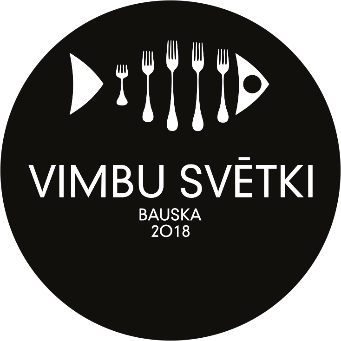 1. Mērķis
Popularizēt makšķerēšanu kā aktīvu un veselīgu sporta veidu Bauskas novadā; veicināt labas gribas nodomus un radīt svētkus kopā.2. Organizators
Bauskas novada pašvaldības iestāde “Bauskas Kultūras centrs”.3. Pasākuma norises vietaMūsas upes labais krasts posmā no braucamā tilta līdz gājēju tiltam.4. Makšķerēšanas vietas*Lielupē no abiem krastiem posmā no Staļģenes (Emburgas) tilta augšup pret straumi līdz Mūsas un Mēmeles satekai, izņemot upes posmu kreisā krastā no karjera „Zaķi” līdz Bauskas pilsētas robežai;Mēmelē no labā krasta posmā no Mūsas un Mēmeles satekas augšup pret straumi līdz gājēju tiltam Bauskā;Mūsā no kreisā krasta posmā no Mūsas un Mēmeles satekas augšup pret straumi līdz tiltam pie sporta kompleksa „Mūsa” un no labā krasta posmā, no šosejas tilta pāri Mūsai augšup pret straumi līdz tiltam pie autosporta kompleksa “Mūsa”.*Arī šo zonu makšķerniekiem obligāti jāreģistrējas pasākuma norises vietā – Krasta ielā, lai pretendētu uz balvām un piemiņas veltēm.4. Labas gribas sacensību laiks
Dalībnieku reģistrācija: sākot no plkst. 9.00 līdz plkst. 12.00Sacensību ilgums: plkst. 10.00-14.00
Uzvarētāju apbalvošana: plkst. 15.005. Labas gribas sacensību tiesnesis
Raitis Čekšs.6. Dalībnieki
Makšķerēšana notiek individuālā konkurencē. Par galveno balvu dalībnieku vecums un dzimums grupās netiek dalīts.7. Finansiālie nosacījumiŠim pasākumam dalības maksas nav noteiktas.8. Reģistrācija un dalība makšķerēšanas pasākumāLai piedalītos labas gribas makšķerēšanas sacensībās un pretendētu savā īpašumā iegūt vērtīgas balvas, nepieciešams reģistrēt savu dalību pasākumā.Reģistrāciju varēs veikt pasākuma dienā un tās teritorijā (A zona, Krasta iela) no plkst. 9.00 līdz plkst.12.00.Reģistrējoties un makšķerējot pasākuma norises vietā (A zona, Krasta iela), dalībniekam no organizatoru puses tiks piešķirta bezmaksas licence, kas būs derīga tikai pasākuma norises dienā, vietā un laikā. Dalībnieki, kas vēlēsies makšķerēt citviet, bezmaksas karte netiks piešķirta. Visiem dalībniekiem ir jābūt derīgai makšķerēšanas, vēžošanas un zemūdens medību kartei, kam tā pēc likumdošanas ir nepieciešama.Visiem dalībniekiem reģistrējoties, būs jāuzrāda identitāti un vecumu apliecinošs dokuments.Dalībniekiem, kas reģistrēs makšķerēšanu citviet, būs jāuzrāda licence, identitāti un vecumu apliecinošs dokuments (personām ar invaliditāti vecumā no 16 līdz 65 gadiem – invaliditātes apliecība), kā arī derīga makšķerēšanas, vēžošanas un zemūdens medību karte, izņemot personas, kas jaunākas par 16 gadiem un vecākas par 65 gadiem, kā arī personas ar invaliditāti, vai elektroniski iegādāta makšķerēšanas, vēžošanas un zemūdens medību karte, kurā norādīts personas vārds, uzvārds un personas kods, vai tiek nosaukts šādas kartes numurs, kā arī licence.Katram dalībniekam tiks izveidota lomu karte, kas apkopos noķerto, pēc licences pieļaujamo, lomu svaru un izmēru.Visi sacensībās noķertie lomi tiek nodoti bezatlīdzības kārtībā sacensību organizatoru rīcībā, to pagatavošanai un dāvināšanai svētku dalībniekiem.Sacensību dalībnieks izvēlas vienu, pēc viņa paša ieskatiem lielāko vimbu un nodod to tiesnesim svēršanai.Tie makšķernieki, kas makšķerēs ne pasākuma norises vietā, arī varēs piedalīties labas gribas sacensībās, ierodoties pasākuma teritorijā, reģistrējot savu dalību un saņemot lomu karti no plkst. 9.00 līdz plkst. 12.00, un līdz plkst.14.00 nododot savu lomu svēršanai un mērīšanai reģistrācijas teltī. Reģistrējot savu dalību pasākumā, labas gribas sacensību dalībnieks saņems pasākuma atbalstītāja sarūpētu zivju barību un savu makšķernieka numuru, pēc kura tiks reģistrētas noķertās vimbas.9. Noteikumi9.1. Makšķerēšana notiek pēc Latvijas Republikas MK izdotajiem makšķerēšanas noteikumiem un pēc Bauskas Mednieku un makšķernieku biedrības izdotajiem saistošajiem noteikumiem, kas nosaka licencētu makšķerēšanu Bauskas novada administratīvajā teritorijā Lielupē, Mūsā un Mēmelē.9.2. Reģistrējoties labas gribas sacensībās, dalībnieks apliecina, ka bezatlīdzības kārtā nodos savu lomu, kas pēcāk tiks pagatavots, kūpināts un dāvināts pasākuma apmeklētājiem.9.3. Bērniem jāatrodas vecāku uzraudzībā.9.4. Vienīgā zivju suga, kas tiks vērtēta lomu kartē, ir vimba.9.5. Lai pretendētu uz balvām un piemiņas veltēm, dalībnieks obligāti reģistrē savus lomus. Sacensību tiesnesis lomus reģistrēs lomu kartē (vimbas garums un svars), ko katrs dalībnieks saņems, veicot reģistrāciju pirms sacensību sākuma. Sacensties par brangāko un garāko zivi varēs līdz plkst. 14.00. Lomu kartes izskatīs sacensību tiesnesis un aptuveni plkst.15.00 notiks uzvarētāju apbalvošana.9.6. Sacensību tiesnesim ir neapstrīdamas tiesības noraidīt lomu un diskvalificēt dalībnieku uz aizdomu pamata par dalībnieka negodīgu rīcību, piem. nepatiesu ziņu sniegšana, ārpus sacensību laika un vietas noķerts loms, dalīšanās ar lomu, u.c. makšķernieka ētikas pārkāpumi.9.7. Sacensību dalībnieks, atrodoties pie ūdens, pats ir atbildīgs par risku un drošības noteikumu ievērošanu.9. Uzvarētāja noteikšanaUzvarētājs tiks noteikts pēc brangākās (smagākās) vimbas.Vienāda svara gadījumā uzvarētājs ir tas, kurš noķēris garāko zivi.Ja diviem vai vairāk makšķerniekiem noķertās vimbas svars un garums ir vienāds, tad uzvarētāju noteiks izloze. 10. Uzvarētāju apbalvošana
Sacensību uzvarētāji tiks apbalvoti ar diplomiem un piemiņas veltēm no SHIMANO un pasākuma atbalstītāju sarūpētajām balvām.
Organizatori piešķirs arī veicināšanas balvas vecākajam, jaunākajam dalībniekam, sievietei, kas noķērusi brangāko lomu, kā arī citas veicināšanas balvas.Sacensību organizators:                                                    (paraksts)Sacensību tiesnesis:                                                    (paraksts)